Svetový deň vody 2019Regionálny úrad verejného zdravotníctva so sídlom v Dolnom Kubíne sa ako každoročne aj tento rok zapája do aktivít Svetového dňa vody so zámerom zabezpečiť osvetu, vzdelávanie a prístup verejnosti k informáciám o pitnej vode, ako jednej z najdôležitejších súčasti života človeka.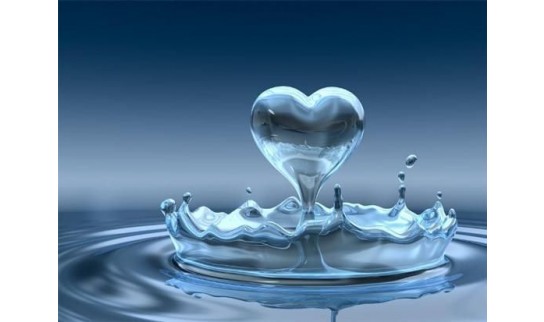 Pri  tejto príležitosti  dňa 21.03.2019 /štvrtok/ budú odborní pracovníci oddelenia hygieny životného prostredia v  čase  od 8.00 do 13.00 hod.  poskytovať všetkým záujemcom osobne na adrese:  Nemocničná 12 Dolný Kubín /prízemie č. dverí 11, 12 a 13 / alebo telefonicky na telefónnych číslach: 043/5504822, 043/5504823 a  0915 468 180, konzultácie a odborné poradenstvo v oblasti zdravotnej bezpečnosti pitnej vody, kvality pitnej vody z verejných vodovodov, individuálnych studní ako aj orientačné vyšetrenie prinesenej vzorky pitnej vody /najmä individuálne vodné zdroje/. Priamo na mieste budú orientačne stanovené dva ukazovatele dusitany a dusičnany pomocou  testovacích indikátorových prúžkov.Chceme však  zároveň aj upozorniť  obyvateľov  jednotlivých regiónov, že príslušný úrad verejného zdravotníctva v Dolnom Kubíne nebude pri príležitosti Svetového dňa vody 2019 zabezpečovať minimálnu ani úplnú laboratórnu analýzu vzoriek vôd. MVDr. Bibiana Baranovičovávedúca odd. hygieny životného prostrediaNemocničná 12026 01 Dolný Kubíntelefón:  043/5504822, 043/5504830, 043/5504834 a  0915468180e-mail:  dk.baranovicova@uvzsr.sk,  dk.hzp@uvzsr.sk